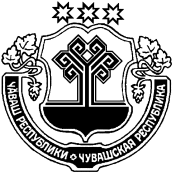 В соответствии с Федеральными законами от 6 октября 2003 г. № 131-ФЗ «Об общих принципах организации местного самоуправления в Российской Федерации» и от 25 декабря 2008 г. № 273-ФЗ «О противодействии коррупции», Указами Президента Российской Федерации от 1 июля 2010 г. 
№ 821 «О комиссиях по соблюдению требований к служебному поведению федеральных государственных служащих и урегулированию конфликта интересов» и от 22 декабря 2015 г. № 650 «О порядке сообщения лицами, замещающими отдельные государственные должности Российской Федерации, должности федеральной государственной службы, и иными лицами о возникновении личной заинтересованности при исполнении должностных обязанностей, которая приводит или может привести к конфликту интересов, и о внесении изменений в некоторые акты Президента Российской Федерации», администрация Янтиковского муниципального округа п о с т а н о в л я е т:Внести в Положение о комиссии по соблюдению требований к служебному поведению муниципальных служащих администрации Янтиковского муниципального округа Чувашской Республики и урегулированию конфликта интересов, утвержденное постановлением администрации Янтиковского муниципального округа от 30.01.2023 № 71 «Об утверждении Положения о комиссии по соблюдению требований к служебному поведению муниципальных служащих администрации Янтиковского муниципального округа Чувашской Республики и урегулированию конфликта интересов», следующие изменения:в пункте 8 после слов «и иных правонарушений,» добавить слова «с представителем (представителями) научных организаций и образовательных учреждений среднего, высшего и дополнительного профессионального образования, деятельность которых связана с государственной или муниципальной службой,»;пункт 17 исключить;в пункте 21 слова «предусмотренные пунктами 16, 17, 18» заменить словами «предусмотренные пунктами 16.1, 17, 18»;пункты 33-34 изложить после пункта 31;в абзаце втором пункта 42 после слова «печатью» добавить слова «администрации Янтиковского муниципального округа».Настоящее постановление вступает в силу со дня его официального опубликования.Глава Янтиковского муниципального округа                                                                       В.Б. МихайловЧУВАШСКАЯ РЕСПУБЛИКА ЧĂВАШ РЕСПУБЛИКИ АДМИНИСТРАЦИЯ ЯНТИКОВСКОГО МУНИЦИПАЛЬНОГО ОКРУГАПОСТАНОВЛЕНИЕ28.06.2023 № 554село ЯнтиковоТĂВАЙ МУНИЦИПАЛЛĂ ОКРУГĚНАДМИНИСТРАЦИЙĔЙЫШĂНУ28.06.2023  554 № Тǎвай ялěО внесении изменений в Положение о комиссии по соблюдению требований к служебному поведению муниципальных служащих администрации Янтиковского муниципального округа Чувашской Республики и урегулированию конфликта интересов